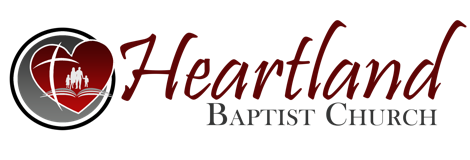 Systematic TheologySoteriology: The Doctrine of SalvationPrevious Lesson …SanctificationThe Meaning of SanctificationWhat Sanctification Is NotWhat Sanctification Is The Nature of SanctificationPositional SanctificationProgressive SanctificationThis Week…B. Progressive Sanctification – What we are becoming in Christ. The _____________ State. Jude 1. (cont.)1. It is our Walk and ____________ for Christ.  1 Th 4:3-7,	2 Tim 2:19-22, 2 Pt 3:17,18, Ps 119:37.  The Lord wants to use clean ____________!  As we said before, one cannot improve the flesh, but can ______________ it or set it apart for God’s purpose and use.2. It is a “_________ ______” a “Putting Away,” a “__________ ___” Eph 4:22-25, Col 3:8-14, Rom 12:1,2.  3. It is a “_____________” Rom 6:11,12,19-22.  This is done in the ___________. 4. It is a _____________ work.  Our three main ____________ are the World, the ___________, and the Devil.  Like the ______________ would come at Israel time and time again.  So our old __________ nature from Adam will come at us causing us _______________ as to living holy - Rom 7:15-25,	2 Cor 12:7. A new battle everyday!  5. It is a _____________ work.  God’s will is for us to be ______________ to the image of Christ. Rom 8:29; 12:2. Do people call us _____________?     C. PERFECT OR ________________ SANCTIFICATION - What we __________ ______in Christ.  So, following the Rapture, believers will be ____ _______ to the Lord entirely and ______________. Right now, the believer is in the ___________, but should not be ___ the world – 	Jn 15:19, 16:33, 1 Jn 2:15-17.  But Praise God! One day all our ___________ will be over!  Phil 1:6, 3:20,21, 1 Th 5:23, 1 Jn 3:2. All three phases of our Sanctification show God’s ___________ work on our behalf and in our _________!  